PRESS RELEASE	March 15th, 2022  QUANTRON improves the ESG rating of companiesESG (Environmental, Social, Governance) ratings are increasingly influencing the evaluation of companies in a wide range of industries.Companies can improve their ESG rating with the help of climate-friendly zero-emission vehicles from Quantron AG.Quantron AG sets a good example and has been awarded an excellent ESG rating.Sustainability is playing an increasingly important role not only for the external impact of companies, but also for their valuation. For external investments, for example, contributions to climate protection, environmental friendliness and social compatibility are increasingly becoming decisive criteria. A good ESG rating (Environmental Social Governance) is regarded as proof of sustainable commitment in the areas of ecology, society, and corporate management. QUANTRON's zero-emission commercial vehicles can greatly reduce a company's CO2 footprint and effectively improve its ESG rating.Quantron AG provides a broad portfolio of zero-emission commercial vehicles with battery or hydrogen fuel cell drives, which can significantly reduce the CO2 value of companies (for example in logistics). The e-mobility specialist offers both new vehicles and the conversion of used and existing vehicles to zero-emission drives. Quantron AG also supports companies with a comprehensive range of services for operating a climate-neutral vehicle fleet. This includes, for example, individual consulting on the development of a suitable charging infrastructure.Quantron AG sets a good example: The analysis institute Asset Impact has awarded the e-mobility company an above-average ESG rating of "very sustainable". In the area of sustainability, Quantron AG achieved a particularly high rating due to its contribution to the decarbonization of the mobility sector.Picture (preview): 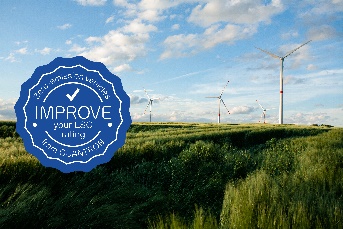 You can find the original photo in low and high resolution here: Press releases from Quantron AG (https://www.quantron.net/en/q-news/press-releases/) CaptionZero-emission vehicles from QUANTRON improve your ESG-ratingAbout Quantron AGQuantron AG is a system provider of clean battery-electric and hydrogen-electric e-mobility for commercial vehicles such as trucks, buses and vans. The wide range of services is based on the two business units Q-Retrofit (electrification of used and existing vehicles from diesel to zero-emission electric drive) and Q-Mobility (supply of own zero-emission vehicles of the QUANTRON brand). With the Q-Ecosystem, Quantron AG also offers an overall concept for zero-emission mobility. This includes the creation of individual overall concepts including the appropriate charging infrastructure as well as rental, financing and leasing offers and training courses and workshops at the QUANTRON Academy. The e-mobility pioneers also sell batteries and integrated customized electrification concepts to manufacturers of commercial vehicles, machinery and intralogistics vehicles. The German company from Augsburg in Bavaria has a network of 700 service partners and the extensive knowledge of qualified experts in the fields of power electronics and battery technology. As a high-tech spinoff of the renowned Haller GmbH, it combines over 140 years of commercial vehicle experience with state-of-the-art e-mobility know-how. QUANTRON stands for the core values Reliable, Energetic, Brave. The team of experts at the innovation driver for e-mobility is making a significant contribution to sustainable, environmentally friendly passenger and freight transport. You can find more information at www.quantron.netVisit the Quantron AG on its social media channels on LinkedIn and YouTube.Your contact: Volker Seitz, CCO Quantron AG, press@quantron.net, +49 (0) 821 78 98 40 86
